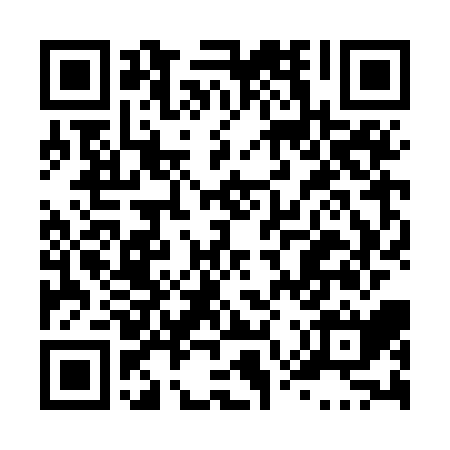 Ramadan times for Glen Smail, Ontario, CanadaMon 11 Mar 2024 - Wed 10 Apr 2024High Latitude Method: Angle Based RulePrayer Calculation Method: Islamic Society of North AmericaAsar Calculation Method: HanafiPrayer times provided by https://www.salahtimes.comDateDayFajrSuhurSunriseDhuhrAsrIftarMaghribIsha11Mon6:016:017:211:125:157:047:048:2412Tue5:595:597:191:125:167:057:058:2513Wed5:575:577:171:115:177:067:068:2714Thu5:555:557:151:115:187:087:088:2815Fri5:535:537:131:115:197:097:098:2916Sat5:515:517:121:105:207:107:108:3117Sun5:495:497:101:105:217:117:118:3218Mon5:475:477:081:105:227:137:138:3319Tue5:455:457:061:105:237:147:148:3520Wed5:435:437:041:095:247:157:158:3621Thu5:415:417:021:095:257:177:178:3822Fri5:395:397:001:095:267:187:188:3923Sat5:375:376:591:085:277:197:198:4024Sun5:355:356:571:085:287:207:208:4225Mon5:335:336:551:085:297:227:228:4326Tue5:315:316:531:085:307:237:238:4527Wed5:295:296:511:075:317:247:248:4628Thu5:275:276:491:075:327:257:258:4829Fri5:255:256:471:075:327:277:278:4930Sat5:235:236:451:065:337:287:288:5131Sun5:215:216:441:065:347:297:298:521Mon5:195:196:421:065:357:307:308:542Tue5:175:176:401:055:367:327:328:553Wed5:155:156:381:055:377:337:338:574Thu5:135:136:361:055:387:347:348:585Fri5:115:116:341:055:397:357:359:006Sat5:085:086:331:045:407:377:379:017Sun5:065:066:311:045:407:387:389:038Mon5:045:046:291:045:417:397:399:049Tue5:025:026:271:035:427:407:409:0610Wed5:005:006:251:035:437:427:429:07